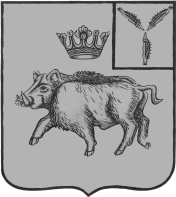 СОБРАНИЕ ДЕПУТАТОВБАЛТАЙСКОГО МУНИЦИПАЛЬНОГО РАЙОНАСАРАТОВСКОЙ ОБЛАСТИСто тридцать первое заседание Собрания депутатовпятого созываРЕШЕНИЕот 26.04.2024 № 834	с.БалтайО внесении изменений в решение Собрания депутатов Балтайского муниципального района от 24.09.2021 № 572 «Об утверждении Положения о муниципальном земельном контроле на территории Балтайского муниципального района»В соответствии со статьей 72 Земельного кодекса Российской Федерации, Федеральным законом от 31.07.2020 № 248-ФЗ «О государственном контроле (надзоре) и муниципальном контроле в Российской Федерации», руководствуясь Уставом Балтайского муниципального района, Собрание депутатов Балтайского Балтайского муниципального районаРЕШИЛО:1.Внести в решение Собрания депутатов Балтайского муниципального района от 24.09.2021 № 572 «Об утверждении Положения о муниципальном земельном контроле на территории Балтайского муниципального района» следующие изменения:1.1.В приложении к решению пункт 3 приложения № 2 к Положению о муниципальном земельном контроле на территории Балтайского муниципального района – исключить.2.Настоящее решение вступает в силу со дня его обнародования.3.Контроль за исполнением настоящего решения возложить на постоянную комиссию Собрания депутатов Балтайского муниципального района по экономической политике, агропромышленному комплексу, собственности и предпринимательству.Председатель Собрания депутатовБалтайского муниципального района                                             Н.В.МеркерГлава Балтайского муниципального района                                                                    А.А.Грунов